FORM EE-II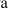 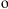 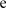 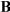 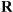 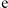 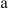 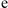 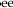 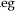 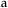 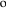 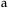 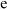 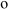 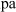 RESOLUTIONIn General Meeting ofheldon___________(date) at ______________________(place address); the following members werepresent:1. _________________;	2. ______________;3. _________________;	4. ______________;(the number of members may vary from case to case and if the number of member is large, aseparate list of members present in the meeting can be attached)The members of the Company considered the fact that the Company;(i)	has no known assets and liabilities;(ii)	is not carrying on any business and is in operation;(iii)	has no liabilities outstanding in relation to any loan(s) obtained from the banks, financialinstitutions, taxes, utility charges, or any obligations towards government departments orprivate parties;(iv)	has no case pending against it before any court of law; and(v)	has no investigation, enquiry or prosecution pending against it before any competentauthority;and accordingly, after carefully considering all aspects, have duly resolved unanimously / withmajority (strike out the part not applicable), the following:(a) That an application under Companies (Easy Exit) Regulations, 2014 seeking striking thename of the Company off the register of companies under section 439 of the CompaniesOrdinance, 1984, may be filed with the Commission; and(b) That Mr./Ms. __________________________,	Chief Executive/ Director of theCompany be and is hereby authorized to file the application under the Companies (EasyExit) Regulations, 2014 in this behalf.________________________________________________________________________In case, the resolution has been passed by simple majority and not unanimously, view points of thedissenting members are given in the following (or attached if needed):1.	Mr. X was of the view that ......2.[This shall not apply in case the resolution has been passed unanimously]________________________________________________________________________________- Signed -Chief Executive or Director or Secretary